יוֹם הָעצְמָאוּת: "בָּרֵךְ אֶת מְדִינַת יִשְׂרָאֵל, רֵאשִׁית צְמִיחַת גְּאֻלָּתֵנוּ"מטרות: התלמידים יחושו זיקה למדינת ישראל התלמידים יכירו ויבינו את התפילה לשלום המדינהאמצעים: הקרנת סרטון יו טיוב, דף אישי  'התפילה שלי למדינת ישראל', דף לימודגיל: כיתה ומהלך השיעורפתיחאפשרות 1: צפיה בסרטון 'ישראל שלי' – בית התפוצות (7 דקות, יש גירסא בעברית ובאנגלית) http://www.youtube.com/watch?v=4BOy1Rl7ChM http://www.youtube.com/watch?v=ImCaNcip9mU&feature=youtu.beדיון קצר בכתה:ציינו דבר אחד שהתחדש לכם מהסרטון על העם היהודי לפני הקמת המדינה ודבר אחד שהתחדש על העם היהודי אחרי הקמת המדינה.אלו נקודות בסרט מדגישות את היותה של מדינת ישראל מדינה עצמאית? אלו נקודות מדגישות את היותה מדינת העם היהודי כולו?אפשרות 2: צפיה בסרטון הכרזת המדינה (2 דקות, בן גוריון קורא את מגילת העצמאות על רקע תמונות באולם ההכרזה וברחובות ישראל, עברית בלבד)  http://www.youtube.com/watch?v=dTIGz3s2fUUדיון קצר בכתה:מהו האירוע בו צפינו? מי מנהל אותו? מתי התקיים?מי יודע מה עוד נכלל בהכרזת המדינה? מה המדינה מאחלת לעצמה ביום הקמתה? (החלק השלישי של המגילה)כתיבת ברכות: לאחר שטעמנו את ההתרגשות מהאירוע המיוחד של הקמת מדינת ישראל, אנו רוצים לברך אותה ליום חגה.עבודה אישית: כל תלמיד יקבל דף מעוצב  ובראשו כותרת 'התפילה שלי למדינת ישראל'. ההנחיה בעל-פה: לחבר איחול או להביע משאלה הקשורה במדינת ישראל לכבוד יום העצמאות של המדינה.עבודה בזוגות: התלמידים ישתפו האחד את השני במשאלות שהביעו ויסבירו מדוע בחרו דווקא באיחול זה.לימוד בחברותא:הקריאו בקול את התפילה והסבירו מילים קשות.התלמידים יעבדו על פי המשימות שבדף, תחילתן משימות בטקסט להבנת התפילה, ובהמשך, שאלות לעיון, מחשבה ודיון על התפילה ומשמעותה לגבינו.אסיף. במליאת הכיתה.תחילה כדאי להשמיע/להראות את תפילה לשלום המדינה, למשל: http://www.youtube.com/watch?v=TAwPy48bLCYדיון בשאלות: האם בבית הכנסת שלכם מתפללים את התפילה לשלום מדינת ישראל? האם מתפללים גם תפילה לשלום המדינה בה אתם חיים? מה חשיבות תפילה זו?(חזרה על השאלה מהחברותא:)איזו תקווה לעתיד נזכרת בתפילה לשלום מדינת ישראל? שתפו את הכיתה במשאלה שלכםמשימת ביצוע: כתבו את האיחולים על כרזות ותלו אותן בכתה.לעיון נוסף:על התפילה לשלום המדינה:בויקיפדיה העברית  כאן, "ושלח אורך לראשיה, שריה ויועציה" מאת יאיר שלג  כאןעל הכרזת העצמאות בה' באייר תש"ח 1948 לחצו כאן"בָּרֵךְ אֵת מְדִינַת יִשְׂרָאֵל" - דַּף לַתַּלְמִידפָּתִיחַ: כְּתִיבַת בְּרָכָה אִישִׁית לַמְּדִינָהכְּתֹב מָה אַתָּ\ה מְאַחֵל\ת לִמְדִינַת יִשְׂרָאֵל לְיוֹם חַגָּהּ: 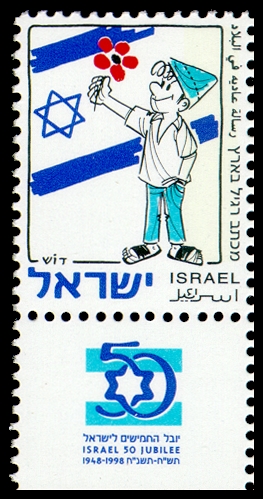 הַבְּרָכָה שֶׁלִּי לִמְדִינַת יִשְׂרָאֵלב. שַׁתֵּף\י אֶת שְׁכֵנְךָ בַּבְּרָכָה שֶׁכָּתַבְתָּ וְהַסְבֵּר לָמָּה בָּחַרְתָּ בָּהּ.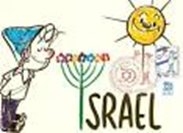 לִמּוּד: בְּחַבְרוּתָא, עַיְּינוּ בַּתְּפִילָּה לְמַעַן מְדִינַת יִשְׂרָאֵלתְּפִילָּה לִשְׁלוֹם מְדִינַת יִשְׂרָאֵלתְּפִילָּה זוֹ נִקְבְּעָה עַל יְדֵי הָרַבָּנִים הָרָאשִׁיִים לְיִשְׂרָאֵל הָרַב יִצְחַק אַייזִיק הַלֵּוִי הֶרְצוֹג וְהָרַב הַסְּפָרַדִּי בֵּן צִיּוּן עוּזִיאֵל בִּשְׁנַת 1948.אֶת הַתְּפִילָּה אוֹמְרִים בְּבָתֵּי כְּנֶסֶת בְּיִשְׂרָאֵל וּבָעוֹלָם מִידֵי שַׁבָּת לְאַחַר קְרִיאַת הַתּוֹרָה וְכֵן בְּטֶכֶּס יוֹם הָעַצְמָאוּת.מְשִׂימוֹת לְהֲבָנַת הַתְּפִילָּהסַמְּנוּ בַּתְּפִילָּה בִּצְבָעִים שׁוֹנִים בִּיטּוּיִים שֶׁל הֲגַנָּה, שָׁלוֹם, עֲלִיָּה לָאָרֶץ, גְּאוּלָּה.סַמְּנוּ אֶת כִּינּוּיֵי הַמְּדִינָה, נַסּוּ לְהַסְבִּיר אֶת הַכִּיּנּוּיִים.בַּתְּפִילָּה מוּזְכָּרִים מַנְהִיגֵי הַמְּדִינָה וְאַנְשֵׁי הַבִּיטָּחוֹן. סַמְּנוּ אוֹתָם בַּתְּפִילָּה. כִּתְבוּ בַּמִּילִּים שֶׁלָּכֶם, מַהִי הַבְּרָכָה לְכָל בַּעַל תַּפְקִיד.לַתְּפִילָּה לִשְׁלוֹם הַמְּדִינָה יֵשׁ שְׁלוֹשָׁה חֲלָקִים. מָה הַנּוֹשֵׂא הַמֶּרְכָּזִי בְּכָל חֵלֶק? הַתְאִימוּ כּוֹתֶרֶת לְכָל חֵלֶק:  בַּקָּשׁוֹת לְמַעַן הַמְּדִינָה, בַּקָּשׁוֹת לִיהוּדֵי הַתְּפוּצוֹת, תִּקְווֹת לְעָתִיד.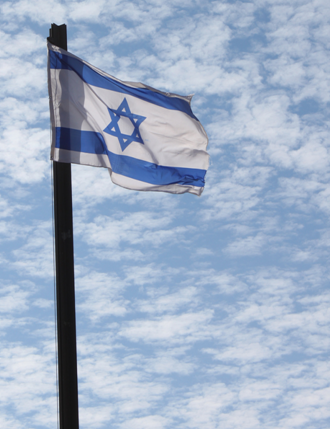 שְׁאֵלוֹת לְדִיּוּן בְּחַבְרוּתָא:אֵילוּ בַּקָּשׁוֹת הַנִּזְכָּרוֹת בִּתְפִילָּה הִתְגַּשְּׁמוּ בַּשָּׁנִים שֶׁעָבְרוּ מֵאָז קָמָה הַמְּדִינָה? אֵילוּ בַּקָּשׁוֹת טֶרֶם הִתְגַּשְּׁמוּ?מַהִי הַתִּקְוָוה לְעָתִיד? הַאִם הִיא דּוֹמָה לַתִּקְווֹת שֶׁלָּכֶם אוֹ שׁוֹנָה מֵהֶן?אָבִינוּ שֶׁבַּשָּׁמַיִם, צוּר יִשְׂרָאֵל וְגוֹאֲלוֹ, בָּרֵךְ אֶת מְדִינַת יִשְׂרָאֵל, רֵאשִׁית צְמִיחַת גְּאֻלָּתֵנוּ. הָגֵן עָלֶיהָ בְּאֶבְרַת חַסְדֶּךָ, וּפְרֹשׁ עָלֶיהָ סֻכַּת שְׁלוֹמֶךָ, וּשְׁלַח אוֹרְךָ וַאֲמִתְּךָ לְרָאשֶׁיהָ, שָׂרֶיהָ וְיוֹעֲצֶיהָ, וְתַקְּנֵם בְּעֵצָה טוֹבָה מִלְּפָנֶיךָ.חַזֵּק אֶת יְדֵי מְגִנֵּי אֶרֶץ קָדְשֵׁנוּ, וְהַנְחִילֵם אֱלֹהֵינוּ יְשׁוּעָה וַעֲטֶרֶת נִצָּחוֹן תְּעַטְּרֵם, וְנָתַתָּ שָׁלוֹם בָּאָרֶץ וְשִׂמְחַת עוֹלָם לְיוֹשְׁבֶיהָ. וְאֶת אַחֵינוּ כָּל בֵּית יִשְׂרָאֵל פְּקָד-נָא בְּכָל אַרְצוֹת פְּזוּרֵיהֶם, וְתוֹלִיכֵם מְהֵרָה קוֹמְמִיּוּת לְצִיּוֹן עִירֶךָ וְלִירוּשָׁלַיִם מִשְׁכַּן שְׁמֶךָ, כַּכָּתוּב בְּתוֹרַת משֶׁה עַבְדֶּךְ: "אִם יִהְיֶה נִדַּחֲךָ בִּקְצֵה הַשָּׁמַיִם, מִשָּׁם יְקַבֶּצְךָ ה' אֱלֹהֶיךָ וּמִשָּׁם יִקָּחֶךָ. וֶהֱבִיאֲךָ ה' אֱלֹהֶיךָ אֶל הָאָרֶץ אֲשֶׁר יָרְשׁוּ אֲבֹתֶיךָ וִירִשְׁתָּהּ, וְהֵיטִבְךָ וְהִרְבְּךָ מֵאֲבֹתֶיךָ" (דברים ל,ד-ה). וְיַחֵד לְבָבֵנוּ לְאַהֲבָה וּלְיִרְאָה אֶת שְׁמֶךָ, וְלִשְׁמֹר אֶת כָּל דִּבְרֵי תּוֹרָתֶךָ. וּשְׁלַח לָנוּ מְהֵרָה בֶּן דָּוִד מְשִׁיחַ צִדְקֶךָ, לִפְדּות מְחַכֵּי קֵץ יְשׁוּעָתֶךָ. הוֹפַע בַּהֲדַר גְּאוֹן עֻזֶּךָ עַל כָּל יוֹשְׁבֵי תֵּבֵל אַרְצֶךָ, וְיֹאמַר כֹּל אֲשֶׁר נְשָׁמָה בְּאַפּוֹ: "ה' אֱלֹהֵי יִשְׂרָאֵל מֶלֶךְ, וּמַלְכוּתו בַּכּל מָשָׁלָה". אָמֵן סֶלָה.